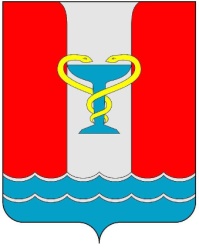 ПОСТАНОВЛЕНИЕАДМИНИСТРАЦИИПОСЕЛКА ВОЛЬГИНСКИЙ Петушинского районаВладимирской областиот 20.12.2021                                                                                         № 497Об утверждении Программы профилактики рисков причинения вреда (ущерба) охраняемым законом ценностям по муниципальному земельному контролю на территории МО «Поселок Вольгинский» Петушинского района Владимирской области на 2022 год	В соответствии с Федеральным законом от 31.07.2021 № 248-ФЗ «О государственном контроле (надзоре) и муниципальном контроле в Российской Федерации», постановлением Правительства Российской Федерации от 25.06.2021 № 990 «Об утверждении Правил разработки и утверждения контрольными (надзорными) органами программы профилактики рисков причинения вреда (ущерба) охраняемым законом ценностям»», Уставом муниципального образования «Поселок Вольгинский»	 п о с т а н о в л я ю:	1. Утвердить программу профилактики рисков причинения вреда (ущерба) охраняемым законом ценностям по муниципальному земельному контролю на территории муниципального образования «Поселок Вольгинский» Петушинского района Владимирской области на 2022 год (приложение).	2. Контроль за исполнением постановления оставляю за собой.	3. Настоящее постановление вступает в силу после его официальногоопубликования и подлежит размещению на официальном сайте администрации.Глава администрациипоселка Вольгинский                                                                  С.В. ГуляевПриложениек постановлению администрации поселка Вольгинскийот  20.12.2021  № 497    Программапрофилактики рисков причинения вреда (ущерба) охраняемым законом ценностям по муниципальному земельному контролю на территории МО «Поселок Вольгинский» Петушинского района Владимирской области на 2022 годРаздел I. Анализ текущего состояния осуществления вида контроля, описание текущего уровня развития профилактической деятельности контрольного (надзорного) органа, характеристика проблем, на решение которых направлена программа.Настоящая Программа профилактики рисков причинения вреда (ущерба) охраняемым законом ценностям по муниципальному земельному контролю на территории муниципального образования «Поселок Вольгинский» на 2022 год (далее – программа) разработана в соответствии с Федеральным законом от 31.07.2021 № 248-ФЗ «О государственном контроле (надзоре) и муниципальном контроле в Российской Федерации», постановлением Правительства Российской Федерации от 25.06.2021 № 990 «Об утверждении Правил разработки и утверждения контрольными (надзорными) органами программы профилактики рисков причинения вреда (ущерба) охраняемым законом ценностям».Объектами муниципального земельного контроля являются земли и земельные участки (включая части земельных участков), расположенные в границах муниципального образования «Поселок Вольгинский» Петушинского района Владимирской области, независимо от прав на них (далее – объекты контроля).Контролируемыми лицами при осуществлении муниципального земельного контроля являются юридические лица, индивидуальные предприниматели и граждане, использующие земли, земельные участки, части земельных участков на территории муниципального образования «Поселок Вольгинский» Петушинского района Владимирской области при ведении хозяйственной или иной деятельности, в ходе которой могут быть допущены нарушения обязательных требований, оценка соблюдения которых является предметом муниципального земельного контроля.Согласно статье 42 Земельного кодекса Российской Федерации собственники земельных участков и лица, не являющиеся собственниками земельных участков, обязаны:Использовать земельные участки в соответствии с их целевым назначением способами, которые не должны наносить вред окружающей среде, в том числе земле как природному объекту;Сохранять межевые, геодезические и другие специальные знаки, установленные на земельных участках в соответствии с законодательством;Осуществлять мероприятия по охране земель, лесов, водных объектов и других природных ресурсов, в том числе меры пожарной безопасности;Своевременно приступать к использованию земельных участков в случаях, если сроки освоения земельных участков предусмотрены договорами;Своевременно производить платежи за землю;Соблюдать при использовании земельных участков требования градостроительных регламентов, строительных, экологических, санитарно-гигиенических, противопожарных и иных правил, нормативов, осуществлять на земельных участках строительство, реконструкцию зданий, сооружений в соответствии с требованиями законодательства о градостроительной деятельности;Не допускать загрязнение, истощение, деградацию, порчу, уничтожение земель и почв и иное негативное воздействие на земли и почвы;Не препятствовать организации - собственнику объекта системы газоснабжения, нефтепровода или нефтепродуктопровода либо уполномоченной ею организации в выполнении ими работ по обслуживанию и ремонту расположенных на земельных участках и (или) под поверхностью земельных участков объектов системы газоснабжения, нефтепроводов и нефтепродуктопроводов, аммиакопроводов, по предупреждению чрезвычайных ситуаций, по ликвидации последствий возникших на них аварий, катастроф;Выполнять иные требования, предусмотренные настоящим Кодексом, федеральными законами.Муниципальный земельный контроль на территории «Поселок Вольгинский» Петушинского района Владимирской области осуществляется отделом по управлению имуществом и землеустройству администрации поселка Вольгинский Петушинского района Владимирской области (далее - уполномоченный орган).Обеспечение выполнения мероприятий по профилактике рисков причинения вреда (ущерба) охраняемым законом ценностям по муниципальному земельному контролю на территории муниципального образования «Поселок Вольгинский» Петушинского района Владимирской области осуществляется лицами, уполномоченными на осуществление муниципального земельного контроля на территории муниципального образования «Поселок Вольгинский» Петушинского района Владимирской области.Уполномоченный орган осуществляет муниципальный земельный контроль за:Соблюдением требований по использованию земель и земельных участков по целевому назначению, установленного режима использования земельных участков в соответствии с зонированием территории;Соблюдением требований земельного законодательства о недопущении самовольного занятия земельных участков, использования земельных участков без документов, разрешающих в случаях, предусмотренных законодательством Российской Федерации, осуществление хозяйственной деятельности;Соблюдением порядка передачи права пользования землей, исключающего самовольную уступку права пользования землей, а также самовольную мену земельными участками;Недопущением ненадлежащего использования земельного участка;Соблюдением требований законодательства, связанных с обязательным использованием земельных участков, предназначенных для сельскохозяйственного производства, жилищного или иного строительства, в указанных целях, в том числе из земель сельскохозяйственного назначения для ведения сельскохозяйственного производства или осуществления иной связанной с сельскохозяйственным производством деятельности;Предоставлением достоверных сведений о состоянии земель;Выполнением обязанности по переоформлению права постоянного (бессрочного) пользования земельными участками на право аренды земельных участков или по приобретению таких земельных участков в собственность;Соблюдением обязанностей по рекультивации земель при разработке месторождений полезных ископаемых, включая общераспространенные полезные ископаемые, осуществлении строительных, мелиоративных, изыскательских и иных работ, в том числе работ, осуществляемых для внутрихозяйственных или собственных надобностей, а также после завершения строительства, реконструкции и (или) эксплуатации объектов, не связанных с созданием лесной инфраструктуры, сноса объектов лесной инфраструктуры;Своевременным и качественным выполнением обязательных мероприятий по улучшению земель и охране почв от ветровой, водной эрозии, заболачивания, подтопления, переуплотнения, захламления, загрязнения и по предотвращению других процессов, ухудшающих качественное состояние земель и вызывающих их деградацию;Выполнением требований о запрете самовольного снятия, перемещения и уничтожения плодородного слоя почвы, а также порчи земель в результате нарушения правил обращения с пестицидами, агрохимикатами или иными опасными для здоровья людей и окружающей среды веществами и отходами производства и потребления;Соблюдением требований о наличии и сохранности межевых знаков границ земельных участков;Соблюдением предписаний по вопросам соблюдения требований земельного законодательства и устранения нарушений в области земельных отношений.Основными проблемами, которые по своей сути являются причинами основной части нарушений требований земельного законодательства Российской Федерации, выявляемых контрольным (надзорным) органом, являются:Низкие знания правообладателей земельных участков обязательных требований, предъявляемых к ним земельным законодательством Российской Федерации о порядке, способах и ограничениях использования земельных участков.Решением данной проблемы является активное проведение должностными лицами контрольного (надзорного) органа профилактических мероприятий по вопросам соблюдения обязательных требований и разъяснений по вопросам, связанным с организацией и осуществлением муниципального земельного контроля.Сознательное бездействие правообладателей земельных участков. В качестве решения данной проблемы может быть организация первостепенной профилактической работы (мероприятий) с новыми правообладателями земельных участков на основе сведений, полученных от органа, осуществляющего государственную регистрацию прав на недвижимое имущество и сделок с ним, о государственной регистрации перехода прав на земельные участки, в отношении которых в Едином государственном реестре недвижимости содержатся сведения о результатах проведения государственного земельного надзора, указывающие на неиспользование такого земельного участка по целевому назначению или использование с нарушением законодательства Российской Федерации.Раздел II. Цели и задачи реализации программы.Профилактика рисков причинения вреда (ущерба) охраняемым законом ценностям направлена на достижение следующих основных целей:Стимулирование добросовестного соблюдения обязательных требований всеми контролируемыми лицами;Устранение условий, причин и факторов, способных привести к нарушениям обязательных требований и (или) причинению вреда (ущерба) охраняемым законом ценностям;Создание условий для доведения обязательных требований до контролируемых лиц, повышение информированности о способах их соблюдения.Цели разработки программы и проведение профилактической работы: Предупреждение нарушения подконтрольными субъектами обязательных требований, требований, установленных муниципальными правовыми актами, включая устранение причин, факторов и условий, способствующих возможному нарушению обязательных требований; Повышение прозрачности системы муниципального контроля; Формирование единого понимания обязательных требований, требований, установленных муниципальными правовыми актами и создание системы профилактики правонарушений, направленной на выявление и предупреждение причин и условий, способствующих совершению правонарушений; Повышение уровня правовой грамотности подконтрольных субъектов, в том числе путем доступности информации об обязательных требованиях и необходимых мерах по их исполнению; Мотивация подконтрольных субъектов к добросовестному поведению.Проведение профилактических мероприятий программы позволяет решить следующие задачи: Выявление причин, факторов и условий, способствующих причинению вреда (ущерба) охраняемым законом ценностям и нарушению обязательных требований, определение способов устранения или снижения рисков их возникновения; Устранение причин, факторов и условий, способствующих возможному причинению вреда (ущерба) охраняемым законом ценностям и нарушению обязательных требований; Установление и оценка зависимости видов, форм и интенсивности профилактических мероприятий от особенностей конкретных подконтрольных субъектов (объектов) и присвоенного им уровня риска, проведение профилактических мероприятий с учетом данных факторов; Определение перечня видов и сбор статистических данных, необходимых для организации профилактической работы; Повышение квалификации кадрового состава контрольно-надзорного органа; Снижение уровня административной нагрузки на организации и граждан, осуществляющих предпринимательскую деятельность; Создание системы консультирования подконтрольных субъектов, в том числе с использованием современных информационно-телекоммуникационных технологий.Раздел III. Перечень профилактических мероприятий, сроки (периодичность) их проведения.Профилактические мероприятия программы представляют собой комплекс мер, направленных на достижение целей и решение основных задач настоящей программы. Перечень основных профилактических мероприятий программы на 2022 год: Способы консультирования, которые в обязательном порядке применяются уполномоченным органом в период действия программы, а также перечень вопросов, по которым осуществляется консультирование, устанавливается Положением о муниципальном земельном контроле на территории муниципального образования «Поселок Вольгинский» Петушинского района Владимирской области, утвержденным Советом народных депутатов муниципального образования «Поселок Вольгинский» Петушинского района Владимирской области.Обязательный профилактический визит осуществляется в отношении объектов контроля, отнесенных к категориям чрезвычайно высокого и высокого риска в летний период (июнь, июль, август). Изменения в данную часть программы в случае необходимости вносятся ежемесячно без проведения публичного обсуждения.Раздел IV. Показатели результативности и эффективности программы.Показатели результативности и эффективности программы предназначены способствовать максимальному достижению сокращения количества нарушений контролируемыми лицами, в отношении которых осуществляется муниципальный земельный контроль, обязательных требований, включая устранение причин, факторов и условий, способствующих возможному нарушению обязательных требований земельного законодательства.Показатели результативности мероприятий программы: Количество выявленных нарушений требований земельного законодательства. Количество проведенных профилактических мероприятий (информирование контролируемых лиц и иных заинтересованных лиц по вопросам соблюдения обязательных требований земельного законодательства посредством публикации в средствах массовой информации и на официальном сайте; консультирование; профилактический визит).Показатели эффективности мероприятий программы: Снижение количества выявленных при проведении контрольно-надзорных мероприятий нарушений требований земельного законодательства. Количество проведенных профилактических мероприятий контрольным (надзорным) органом. Доля профилактических мероприятий в объеме контрольно-надзорных мероприятий.Показатели рассчитываются как отношение количества проведенных профилактических мероприятий к количеству проведенных контрольно-надзорных мероприятий. Ожидается ежегодный рост указанного показателя.Отчетным периодом для определения значений показателей является календарный год.№п/пПрофилактические мероприятияПериодичность проведенияАдресатмероприятияИнформирование юридических лиц и индивидуальных предпринимателей о планируемых и проведенных проверках путем размещения информации в Федеральной государственной информационной  системе «Единый реестр проверок»в соответствии с постановлением Правительства РФ от 28.04.2015№ 415Юридические лица, индивидуальные предпринимателиИнформирование контролируемых и иных заинтересованных лиц по вопросам соблюдения обязательных требований земельного законодательствапо мере необходимостиЮридические лица, индивидуальные предприниматели, гражданеКонсультирование юридических лиц, индивидуальных предпринимателей и физических лиц  по вопросам соблюдения требований земельного законодательствапо мере необходимостиЮридические лица, индивидуальные предприниматели, гражданеРазмещение и поддержание в актуальном состоянии на официальном сайте муниципального образования «Поселок Вольгинский» Петушинского района Владимирской области в сети Интернет перечней нормативных правовых актов или их отдельных частей, содержащих обязательные требования, а также требования, установленные муниципальными правовыми актами, оценка соблюдения которых является предметом осуществления контрольных функцийпостоянноЮридические лица, индивидуальные предприниматели, граждане, органы государственной власти, органы местного самоуправленияОбъявление предостережения о недопустимости нарушения обязательных требований в установленных российским законодательством случаяхпо мере необходимостиЮридические лица, индивидуальные предприниматели, гражданеПроведение профилактических визитов в отношении контролируемых лицпо мере необходимостиЮридические лица, индивидуальные предприниматели, гражданеРазработка и утверждение программы профилактики рисков причинения вреда (ущерба) охраняемым законом ценностям по муниципальному земельному контролю на территории муниципального образования «Поселок Вольгинский» Петушинского района Владимирской области на 2023 годразработка - не позднее 01.01.2022 г.;утверждение - не позднее 20.12.2022 г.Юридические лица, индивидуальные предприниматели, граждане, органы государственной власти, органы местного самоуправленияРазработка и утверждение программы профилактики нарушений обязательных требований в сфере муниципального земельного контроля на территории муниципального образования «Поселок Вольгинский» Петушинского района Владимирской области на 2023 годдекабрь 2022 годаЮридические лица, индивидуальные предприниматели, граждане, органы государственной власти, органы местного самоуправления